    桃園市進出口商業同業公會 函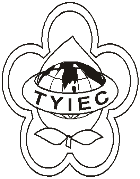          Taoyuan Importers & Exporters Chamber of Commerce桃園市桃園區中正路1249號5樓之4           TEL:886-3-316-4346   886-3-325-3781   FAX:886-3-355-9651ie325@ms19.hinet.net     www.taoyuanproduct.org受 文 者: 各相關會員發文日期：中華民國110年8月2日發文字號：桃貿豐字第110277號附    件：隨文主   旨：有關財團法人金屬工業研究發展中心承辦衛生福利部食品藥物管理署110年度「落實醫療器材管理法推展及研析其相關管理規範計畫」，將於8月26日下午1時30分辦理「醫療器材管理法及相關子法說明會」，議程如附件，請會員廠商踴躍參與，請查照。說   明：     ㄧ、依據財團法人金屬工業研究發展中心110年7月29日金醫字第1101002731號函辦理。     二、考量防疫需求，本次說明會採線上辦理，為確保線上會議連線品質，各業者限制報名1人。     三、報名截止為110年8月16日中午12時，請進入下方線上報名連結填列相關資訊，完成報名者，將再以電子郵件通知線上說明會相關資訊。額滿為止，額滿時將關閉報名連結。報名連結網址:https://reurl.cc/VEQ15R理事長  簡 文 豐